8Brandy Rose JulyProject Manager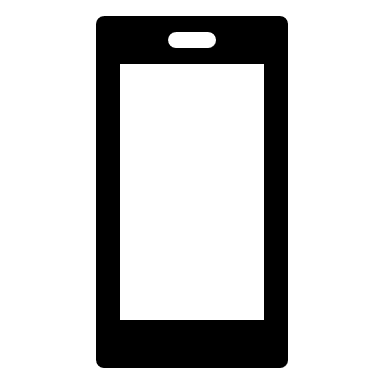 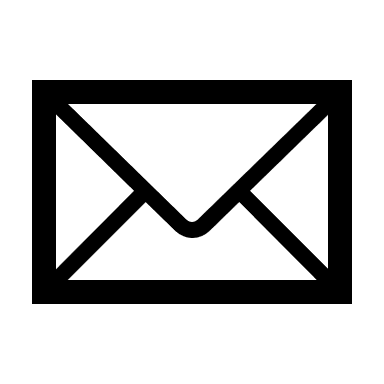 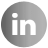 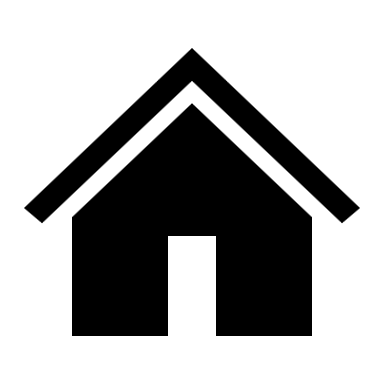 